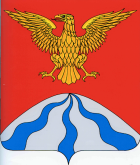 Контрольно - ревизионная комиссия  муниципального образования "Холм - Жирковский район" Смоленской области ул. Нахимовская, д.9, пгт. Холм - Жирковский,  Смоленская область, 215650тел.  8 (48 139) 2-25-71, E-mail: krk.holm@rambler.ru 04.04. 2023                                                                                                                                  № 2   З А К Л Ю Ч Е Н И Епо результатам внешней проверки годового отчета об исполнении бюджета муниципального образования Холм-Жирковского городского поселения Холм-Жирковского района Смоленской области  за 2022 годВнешняя проверка годового отчета об исполнении бюджета Холм-Жирковского городского поселения Холм-Жирковского района Смоленской области (далее – годовой отчет об исполнении бюджета поселения) проведена Контрольно-ревизионной комиссией муниципального образования «Холм-Жирковский район» Смоленской области (далее – Контрольно-ревизионная комиссия) на основании статей 157 и 264.4 Бюджетного кодекса Российской Федерации, Устава Холм-Жирковского городского поселения, Положения о бюджетном процессе в Холм-Жирковском городском поселении Холм-Жирковского района Смоленской области, утвержденного Решением Совета депутатов Холм-Жирковского городского поселения Холм-Жирковского района Смоленской области от 27.10.2017 № 27 (далее – Положение о бюджетном процессе), пункта 3.1. Положения о Контрольно-ревизионной комиссии муниципального образования «Холм-Жирковский район» Смоленской области, пункта 6 раздела 1 Плана работы Контрольно-ревизионной комиссии муниципального образования «Холм-Жирковский район» Смоленской области на 2023 год.Целью внешней проверки годового отчета является подтверждение полноты и достоверности отражения показателей годовой бюджетной отчетности за 2022 год, оценка соблюдения бюджетного законодательства при осуществлении бюджетного процесса в муниципальном образовании Холм-Жирковского городского поселения Холм-Жирковского района Смоленской области.В соответствии с требованиями статьи 264.4 Бюджетного кодекса РФ, п. 1 ст. 15 Положения о бюджетном процессе в Холм-Жирковском городском поселении Холм-Жирковского района Смоленской области, утвержденного Решением Совета депутатов Холм-Жирковского городского поселения Холм-Жирковского района Смоленской области от 27.10.2017 № 27 годовой отчет об исполнении бюджета Холм-Жирковского городского поселения Холм-Жирковского района Смоленской области до его рассмотрения Советом депутатов Холм-Жирковского городского поселения Холм-Жирковского района Смоленской области подлежит внешней проверке, которая включает внешнюю проверку бюджетной отчетности главного администратора бюджетных средств и подготовку заключения на годовой отчет об исполнении бюджета. Бюджетная отчетность за 2022 год представлена в Контрольно-ревизионную комиссию муниципального образования «Холм-Жирковский район» Смоленской области в сроки, установленные пунктом 3 статьи 15 Положения о бюджетном процессе (не позднее 1 апреля 2022 года). На основании п.9 Инструкции № 191н бюджетная отчетность составлена нарастающим итогом с начала года в рублях с точностью до второго десятичного знака после запятой.Отчет об исполнении бюджета городского поселения за 2022 год предоставлен в полном объеме, по составу и формам соответствует требованиям ст.11 Приказа Министерства финансов Российской Федерации от 28.12.2010 № 191н «Об утверждении Инструкции о порядке составления и представления годовой, квартальной и месячной отчетности об исполнении бюджетов бюджетной системы Российской Федерации» (далее – Инструкция № 191н).Представленный Отчет об исполнении бюджета городского поселения за 2022 год, дает правдивое и достоверное представление о финансовом положении по состоянию на 1 января 2023 года в соответствии с Бюджетным кодексом Российской Федерации и иными законодательными и нормативными правовыми актами Российской Федерации, устанавливающими порядок составления отчета об исполнении бюджета.		В соответствии со статьей 264.5 БК РФ одновременно с годовым отчетом представлен проект решения об исполнении бюджета Холм-Жирковского городского поселения Холм-Жирковского района Смоленской области поселения за 2022 год.Отдельными приложениями к проекту решения об исполнении бюджета городского поселения за отчетный финансовый год предоставлены показатели:– доходов бюджета муниципального образования Холм-Жирковского городского поселения Холм-Жирковского района Смоленской области за 2022 год по кодам классификации доходов бюджета (приложение №1);– расходов бюджета муниципального образования Холм-Жирковского городского поселения Холм-Жирковского района Смоленской области по ведомственной структуре расходов за 2022 год (приложение № 2);– расходов бюджета муниципального образования Холм-Жирковского городского поселения Холм-Жирковского района Смоленской области по разделам и подразделам классификации расходов за 2022 год (приложение № 3);– источников финансирования дефицита бюджета муниципального образования Холм-Жирковского городского поселения Холм-Жирковского района Смоленской области за 2022 год по кодам классификации источников финансирования дефицита бюджета (приложение № 4).	В рамках внешней проверки годового отчета проведен анализ проекта решения об исполнении бюджета городского поселения за отчетный финансовый год. 	Представленный проект решения «Об исполнении бюджета муниципального образования Холм-Жирковского городского поселения Холм-Жирковского района Смоленской области за 2022 год» соответствует требованиям статьи 264.6 БК РФ и статьям 15, 16 Положения о бюджетном процессе.Исполнение основных характеристик бюджета муниципального образования  Холм-Жирковского городского поселения Холм-Жирковского района Смоленской области за 2022 годБюджет Холм-Жирковского городского поселения Холм-Жирковского района Смоленской области на 2022  год  утвержден   решением  Совета депутатов от 24.12.2021 № 29 «О бюджете муниципального образования Холм-Жирковского городского поселения Холм-Жирковского района Смоленской области на 2022 год и на плановый период 2023 и 2024 годов».            Постановлением Администрации муниципального образования «Холм-Жирковский район» Смоленской области от 28.12.2022 № 798 «Об утверждении перечня главных администраторов доходов бюджета муниципального образования Холм-Жирковского городского поселения Холм-Жирковского района Смоленской области» утверждены перечень, коды главных администраторов доходов бюджета и закрепленные за ними виды доходов. Постановлением Администрации муниципального образования «Холм-Жирковский район» Смоленской области от 28.12.2022 № 800 «Об утверждении перечня главных администраторов источников финансирования дефицита бюджета муниципального образования Холм-Жирковского городского поселения Холм-Жирковского района Смоленской области» утвержден перечень главных администраторов источников финансирования дефицита бюджета.  Главными распорядителями средств бюджета в соответствии с ведомственной структурой расходов бюджета поселения (Приложение № 12) определена Администрация муниципального образования «Холм-Жирковский район» Смоленской области и Совет депутатов Холм-Жирковского городского поселения Холм-Жирковского района Смоленской области.В 2022 году первоначально бюджет планировался с одинаковым объемом доходов бюджета и расходов бюджета, с дефицитом в объеме 0,0 тыс. рублей.В ходе исполнения в бюджет муниципального образ вносились изменения.           Изменение параметров  бюджета муниципального образования за 2022 год характеризуется следующими данными:			               	Таблица № 1(тыс. руб.) В результате внесенных изменений бюджет муниципального образования Холм-Жирковского городского поселения Холм-Жирковского района Смоленской области (далее – бюджет муниципального образования) увеличился:           по доходам – на сумму 77 958,7 тыс. рублей или на 593,7 % и составил 93 751,0 тыс. рублей;           по расходам – на сумму 81 130,3 тыс. рублей или на 513,7 % и составил 96 922,6  тыс. рублей;         дефицит бюджета – первоначально бюджет был утвержден без дефицита. С учетом внесенных изменений  в течение  отчетного периода  дефицит бюджета составил 3 171,6 тыс. рублей, что составляет 28,7 % утвержденного  общего  годового  объема доходов бюджета муниципального образования Холм-Жирковского городского поселения Холм-Жирковского района Смоленской области, без учета утвержденного объема безвозмездных поступлений. В объём дефицита бюджета включены переходящие остатки бюджетных средств на 01.01.2022 в сумме 3 171,6 тыс. рублей, что не противоречит п.3 ст.92.1 Бюджетного кодекса РФ.Изменение первоначальных плановых показателей доходной части бюджета муниципального образования произошло в результате увеличения показателей по безвозмездным поступлениям на 79 109,7 тыс. рублей и уменьшения налоговых и неналоговых доходов на 1 151,0 тыс. рублей.Изменение расходной части бюджета муниципального образования  сложилось за счет изменения остатков средств на счетах по учету средств бюджета в сумме 3 171,6 тыс. рублей и увеличения показателей по доходам в сумме 77 958,7 тыс. рублей.Фактическое исполнение бюджета Холм-Жирковского городского поселения Холм-Жирковского района Смоленской области за 2022 год составило:- по доходам в сумме 91 933,1 тыс. рублей (98,1 % к годовому назначению);- по расходам в сумме 69 504,2 тыс. рублей (71,7 % к годовому плану);- с превышением доходов над расходами (профицит) в сумме 22 428,8 тыс. рублей.Исполнение доходной части  бюджета муниципального образованияВ заключении проведена оценка фактического исполнения доходов бюджета муниципального образования за 2022 год в сравнении с показателями, утвержденными в решении о бюджете на 2022 год (с учетом внесенных изменений), а также проверка тождественности показателей, отраженных в годовом отчете об исполнении бюджета за 2022 год показателям, предусмотренным  решением о бюджете. В целом исполнение доходов  бюджета муниципального образования  характеризуется следующими данными:					                                                            Таблица № 2 (тыс. руб.) 	Исполнение доходной части бюджета муниципального образования за 2022 год составило 98,1 % к  годовому плану или 91 933,1 тыс. рублей.             Доля безвозмездных поступлений  составила  89,6 %, доля собственных доходов  составила 10,4 % в общей сумме доходов.Исполнение и структура собственных доходов бюджета муниципального образования за 2022 год характеризуется следующими данными:Таблица № 3 (тыс. руб.) Исполнение собственных доходов бюджета муниципального образования за  2022 год составило 86,9 % к  годовому плану или 9 590,2 тыс. рублей. Налоговые доходы исполнены на 85,0 % или 8 632,7 тыс. рублей. Неналоговые доходы запланированы в сумме  889,6 тыс. рублей,  фактическое  поступление составило 957,6 тыс. рублей или 107,6 % к годовому плану.Исполнение собственных доходов  городского поселения за 2022 год:- Поступление доходов от уплаты акцизов по подакцизным товарам (продукции), производимым на территории Российской Федерации, составило 2 363,4 тыс. рублей, или 115,4 % от уточненного плана на 2022 год.  Доля акцизов в общем объеме собственных поступлений составляет 24,6 %.По сравнению с 2021 годом поступление акцизов по подакцизным товарам (продукции), производимым на территории Российской Федерации увеличилось на 324,3 тыс. рублей или на 15,9 %.- Поступление налога на доходы физических лиц, составило 3 834,0 тыс. рублей, или 62,2 % от уточненного плана на 2022 год. Его удельный вес в общем объеме поступлений составляет 56,3%.По сравнению с 2021 годом поступление налога на доходы физических лиц, уменьшилось на 3 110,6 тыс. рублей или на 55,2 %.- Поступление налога на имущество физических лиц, составило 988,5 тыс. рублей, или 116,1 % от уточненного плана на 2022 год.По сравнению с 2021 годом поступление налога на имущество физических лиц, увеличилось на 334,7 тыс. рублей или на 51,2 %.- Поступление земельного налога с организаций составило  922,1 тыс. рублей, или 111,1 % от уточненного плана на 2022 год. По сравнению с 2021 годом поступление земельного налога с организаций увеличилось  на  136,9 тыс. рублей.- Поступление земельного налога с физических лиц составило 528,0 тыс. рублей, или 201,1 % от уточненного плана на 2022 год.По сравнению с 2021 годом поступление земельного налога с физических лиц уменьшилось на 978,5 тыс. рублей или на 35,0 %.В общем объеме поступлений собственных доходов за 2022 год удельный вес налогов на имущество составляет 25,4 %.В 2022 году в бюджет поселения поступили неналоговые доходы в сумме 957,6 тыс. рублей, что составляет 107,6 % от плановой суммы неналоговых доходов (889,6 тыс. рублей), в том числе:- Доходы от использования имущества, находящегося в государственной и муниципальной собственности в сумме 284,3 тыс. рублей, или 108,0 % от плановой суммы;- Доходы от оказания платных услуг и компенсации затрат государства в сумме 366,3 тыс. рублей или 100,0 %;- Доходы от продажи материальных и нематериальных активов в сумме 245,4 тыс. рублей или 111,1 % от плановой суммы;- Штрафы, санкции, возмещение ущерба 39,1 тыс. рублей или 100,0 % от плановой суммы.Анализ поступления налоговых и неналоговых доходов показал, что за 2022 год в общем объеме собственных доходов 90,0 % составляют налоговые доходы, доля неналоговых доходов составила 10,0 %. Бюджетообразующими налогами являются: налог на доходы физических лиц – 40,0 % в структуре собственных доходов и налоги на имущество – 25,4 %.За 2022 год по сравнению с 2021 годом поступление сумм собственных доходов  уменьшилось на 22,3 % или на 2 751,1 тыс. рублей.Безвозмездные перечисления – фактическое поступление из бюджетов бюджетной системы Российской Федерации за отчетный период  составило 82 342,8 тыс. рублей или 99,6 % к  годовому плану. За 2022 год по сравнению с 2021 годом поступление сумм безвозмездных перечислений увеличилось на 28 298,5 тыс. рублей.            Исполнение безвозмездных поступлений бюджета муниципального образования характеризуется следующими данными:          Таблица № 4 (тыс. руб.)Доля безвозмездных поступлений составила 89,6 % от всех полученных в 2022 году доходов бюджета муниципального образования.Поступление  по  всем  источникам  доходов составило  91 933,1 тыс. рублей или 98,1 % плана поступлений в бюджет в отчетном периоде.Расхождения плановых показателей доходов бюджета поселения, утвержденных решением о бюджете поселения, с показателями, отраженными в годовом отчете, не выявлено.Классификация доходной части бюджета городского поселения соответствует кодам бюджетной классификации единым для бюджетов бюджетной системы Российской Федерации, установленным приказом Министерства финансов Российской Федерации от 08.06.2021 № 75н.Исполнение  бюджета муниципального образования по расходамУтвержденные бюджетные назначения, отраженные в Отчете об исполнении бюджета (ф. 0503117) по разделу «Расходы бюджета», составили 96 922,6 тыс. рублей, что соответствует сумме бюджетных ассигнований утвержденных решением Совета депутатов от 24.12.2021 № 29 «О бюджете муниципального образования Холм-Жирковского городского поселения Холм-Жирковского района Смоленской области на 2022 год и на плановый период 2023 и 2024 годов» с учетом последующих изменений.   Изменение параметров расходной части бюджета муниципального образования за 2022 год.      Таблица № 5 (тыс. руб.)Плановые показатели расходной части бюджета муниципального образования были увеличены на 81 130,3 тыс. рублей или на 413,7 %.Изменения обусловлены увеличением бюджетных ассигнований на финансовое обеспечение расходных обязательств. Наибольшее увеличение составило по подразделам «Коммунальное хозяйство» – 51 125,3 тыс. рублей и «Дорожное хозяйство (дорожные фонды)» – 28 232,3 тыс. рублей.Исполнение расходов бюджета муниципального образования за 2022 год составило 69 504,2 тыс. рублей или 71,7 % от годового плана. Объем неисполненных бюджетных назначений составил 27 418,4 тыс. рублей или 28,3 % от объема утвержденных бюджетных ассигнований. По сравнению с 2021 годом объем неисполненных ассигнований увеличился на 23 096,1 тыс. рублей. Анализ исполнения расходной части местного бюджета за 2022 год в разрезе разделов бюджетной классификации  приведен в таблице.Таблица № 6Расходы по разделу 0100 «Общегосударственные вопросы» исполнены в сумме 831,2 тыс. рублей или 88,8 % от утвержденных бюджетных ассигнований. По сравнению с 2021 годом расходы по разделу уменьшились на 565,0 тыс. рублей.Расходы по разделу 0200 «Национальная оборона» исполнены в сумме 321,1 тыс. рублей или 100 % от утвержденных бюджетных ассигнований. По сравнению с 2021 годом расходы по разделу увеличились на 49,3 тыс. рублей.Расходы по разделу 0400 «Национальная экономика» исполнены в сумме 30 276,1 тыс. рублей или 100,0% от утвержденных бюджетных ассигнований. По сравнению с 2021 годом расходы по разделу уменьшились на 10 701,4 тыс. рублей.Расходы по разделу 0500 «Жилищно-коммунальное хозяйство» исполнены в сумме 37 952,9 тыс. рублей или 58,2 % от утвержденных бюджетных ассигнований. В том числе по подразделам:- по подразделу «Жилищное хозяйство» в сумме 962,0 тыс. рублей или 99,9 % от утвержденных бюджетных ассигнований;– по подразделу 0502 «Коммунальное хозяйство» в сумме 28 519,6 тыс. рублей или 51,5 % от утвержденных бюджетных ассигнований;– по подразделу 0503 «Благоустройство» исполнены в сумме 8 471,3 тыс. рублей или 94,5 % от утвержденных бюджетных ассигнований.	По сравнению с 2021 годом расходы по разделу 0500 увеличились на 13 632,1 тыс. рублей.Расходы по разделу 0800 «Культура, кинематография» исполнены в сумме 44,5 тыс. рублей или 79,7 % от утвержденных бюджетных ассигнований. По сравнению с 2021 годом расходы по разделу уменьшились на 19,1 тыс. рублей.Расходы по разделу 1000 «Социальная политика» исполнены в сумме 78,5 тыс. рублей или 100,0 % от утвержденных бюджетных ассигнований. По сравнению с 2021 годом расходы по разделу увеличились на 9,5 тыс. рублей.Анализ отчета об исполнении  бюджета муниципального образования за 2022 год показал, что в разрезе разделов бюджета муниципального образования исполнение расходов составило более 95,0 % по разделам «Национальная оборона», «Национальная экономика», «Социальная политика».Наибольшие кассовые расходы за 2022 год составили разделу «Жилищно-коммунальное хозяйство» в сумме 37 952,9 тыс. рублей, исполнение – 58,2 % и по разделу «Национальная экономика» в сумме 30 276,1 тыс. рублей, исполнение – 100,0 %.           Наибольший удельный вес в структуре фактических расходов бюджета муниципального образования за 2022 год составили расходы по  разделам «Жилищно-коммунальное хозяйство» - 54,6 % и «Национальная экономика» - 43,6 %.Исполнение муниципальных программ и непрограммных расходовАнализ исполнения расходной части бюджета муниципального образования за 2022 год по программам и непрограммным направлениям деятельности в таблице. Таблица № 7 (тыс. руб.)На 2022 год в бюджете муниципального образования планировалось финансирование  пяти  муниципальных  программ с  объемом финансирования  в  сумме 14 781,8 тыс. рублей. В течение года в объемы бюджетных ассигнований на реализацию муниципальных программ вносились изменения. Внесенными изменениями окончательный объем финансирования  муниципальных программ утвержден в сумме 86 804,9 тыс. рублей. Увеличение плановых показателей муниципальных программ составило в сумме 72 023,1 тыс. рублей.Расходы по  муниципальным программам составили 59 491,8 тыс. рублей или 68,5 % от запланированных программных расходов бюджета на 2022 год. Объем неисполненных назначений составил 27 313,1 тыс. рублей и приходится в основном на муниципальную программу «Комплексное развитие систем коммунальной инфраструктуры Холм-Жирковского городского поселения Холм-Жирковского района Смоленской области» (26 662,8 тыс. рублей).В структуре расходов муниципального образования за 2022 год муниципальные программы составили 85,6 % от всех расходов.	Уточненный план по непрограммным расходам составил 10 117,7 тыс. рублей. Расходы по непрограммным мероприятиям составили 10 012,4 тыс. рублей или 99,0 % плана 2022 года. В структуре расходов городского поселения непрограммные мероприятия составляют 14,4 % от всех расходов.   Муниципальный дорожный фонд  муниципального образования Холм-Жирковского городского поселения Холм-Жирковского района Смоленской областиНа 01.01.2022 года неиспользованный остаток бюджетных ассигнований дорожного фонда составлял 421,6 тыс. рублей.Решением о бюджете от 24.12.2021 № 29 на 2022 год утвержден:– прогнозируемый объем доходов муниципального образования Холм-Жирковского городского поселения Холм-Жирковского района Смоленской области в части доходов, установленных решением от 12.11.2013 № 26 с изменениями, внесенными решением №14 от 18.05.2018 «О муниципальном дорожном фонде муниципального образования Холм-Жирковского городского поселения Холм-Жирковского района Смоленской области» в сумме 2 048,1 тыс. рублей.- объем бюджетных ассигнований дорожного фонда утвержден в сумме 2 048,1 тыс. рублей.Внесенными изменениями в бюджет:- прогнозируемый объем доходов дорожного фонда Холм-Жирковского городского поселения Холм-Жирковского района Смоленской области в 2022 году составил 29 858,8 тыс. рублей; - объем ассигнований дорожного фонда Холм-Жирковского городского поселения Холм-Жирковского района Смоленской области на 2022 год утвержден в сумме 30 280,4 тыс. рублей, в т. ч.:исходя из акцизов 2 048,1 тыс. рублей, прочие субсидии бюджетам городских поселений 27 810,7 тыс. рублей; остатков бюджетных ассигнований дорожного фонда на 01.01.2022 г. в сумме          421,6 тыс. рублей.  В 2022 году  муниципальный дорожный фонд фактически составил 30 595,7 тыс. рублей, с том числе за счет:   - поступлений налогов на товары (работы, услуги) реализуемые на территории Российской Федерации (акцизов на автомобильный бензин, прямогонный бензин, дизельное топливо, моторные масла для дизельных и (или) карбюраторных (инжекторных) двигателей), в размере 2 363,4 тыс. рублей, что составляет 115,4 % от плановой суммы (2 048,1 тыс. рублей);- прочие субсидии бюджетам городских поселений 27 810,7 тыс. рублей; - остатков бюджетных ассигнований дорожного фонда на 01.01.2022 г. в сумме 421,6 тыс. рублей.            За отчетный период расходы на содержание автомобильных дорог в границах поселения составили 30 276,1 тыс. рублей или 99,99 % к годовому плану (30 280,4тыс. рублей).На 01.01.2022 года неиспользованный остаток бюджетных ассигнований дорожного фонда составил 319,6 тыс. рублей.Анализ финансового результата исполнения бюджета муниципального образованияПроизведен анализ финансового результата исполнения бюджета городского поселения. В 2022 году первоначально бюджет планировался с одинаковым объемом доходов бюджета и расходов бюджета, с дефицитом в объеме 0,0 тыс. рублей. Окончательным решением предусмотрено превышение расходов бюджета над доходами бюджета (дефицит) в сумме – 3 171,6 тыс. рублей. Размер планового дефицита бюджета муниципального образования в 2022 году не превышает ограничения, предусмотренного п.3 ст.92.1 БК РФ. Плановый показатель дефицита бюджета, отраженный в годовом отчете, соответствует показателю дефицита бюджета, установленному в решении о бюджете поселения. В 2022 году городское поселение не получало и не погашало бюджетных кредитов и кредитов кредитных учреждений, что соответствует показателям, указанным в источниках финансирования дефицита бюджета. На начало и на конец отчетного периода в бюджете поселения не имелось муниципального долга. Это подтверждено показателями годовой бюджетной отчетности и соответствует решению о бюджете поселения.Источниками финансирования дефицита бюджета является изменение остатков средств на счетах по учету средств бюджета муниципального образования. Фактическим результатом исполнения бюджета городского поселения в 2022 году является превышение доходов над расходами (профицит) в сумме 22 428,8 тыс. рублей. Проверка достоверности и согласованности отдельных форм бюджетной отчетностиПроверка достоверности, полноты и своевременности представленной бюджетной отчетности в составе форм, предусмотренных Инструкцией  №191н, осуществлялась путем анализа бюджетной отчетности городского поселения.Проведен анализ тождественности, сопоставимости и взаимосвязи показателей доходов и расходов бюджета поселения, отраженных в предоставленных формах бюджетной отчетности.Отчет об исполнении бюджета (ф. 0503117) сформирован по разделам «Доходы», «Расходы» и «Источники финансирования дефицита бюджета», в отчет включены коды бюджетной классификации и сформированы промежуточные итоги по группировочным кодам бюджетной классификации в соответствии со структурой бюджетных назначений по доходам, расходам и источникам финансирования дефицита бюджета, утвержденных Решением о бюджете на 2022 год. В отчете отражены годовые объемы утвержденных бюджетных назначений на отчетный финансовый год по доходам, расходам и источникам финансирования дефицита бюджета с учетом принятых изменений.	Баланс исполнения бюджета (ф. 0503120) сформирован по состоянию на 1 января 2023 года.В графах "На начало года" показаны данные о стоимости активов, обязательств, финансовом результате на начало года (вступительный баланс), которые соответствуют  данным граф "На конец отчетного периода" предыдущего года (заключительный баланс) с учетом изменений показателей вступительного баланса, отраженных в Сведениях об изменении остатков валюты баланса (ф. 0503173)(приняты к учету права пользования программным обеспечением и базами данных не учтенные на конец 2022 года).В графах 6 - 8 отражаются данные о стоимости активов и обязательств, финансовом результате на 1 января года, следующего за отчетным, с учетом проведенных 31 декабря 2022 года при завершении финансового года заключительных оборотов по счетам бюджетного учета.Отчет о финансовых результатах деятельности (ф. 0503121) содержит данные в разрезе кодов КОСГУ по состоянию на 1 января 2023 года. Показатели отражены в отчете без учета результата заключительных операций по закрытию счетов при завершении финансового года, проведенных 31 декабря 2022 года. Отчет о движении денежных средств (ф. 0503123)  отражает операции со средствами бюджета по кодам классификации операций сектора государственного управления по состоянию на 1 января 2023 года. Информация в нем сгруппирована по видам операций: текущие, инвестиционные и финансовые.В разделе 4 "Аналитическая информация по выбытиям" Отчета (ф. 0503123) отражена детализированная информация по выбытиям, отраженным по строкам 2200, 3200 раздела 2 "Выбытия".Итоговые показатели Отчета о движении денежных средств (ф. 0503123) сопоставимы  с показателями Отчета об исполнении бюджета (ф.0503117).Не предоставлена текстовая часть Пояснительной записки (ф. 0503160). Отчеты и таблицы, предусмотренные в составе пояснительной записки предоставлены в полном объеме. Сведения об исполнении бюджета (ф.0503164).Сведения об исполнении бюджета (ф.0503164) содержат обобщенные за отчетный период данные об утвержденных бюджетных назначениях (прогнозных показателях) по доходам, расходам и источникам финансирования дефицита бюджета, показатели исполнения бюджета (процент исполнения плановых (прогнозных) показателей, абсолютную разницу между плановыми (прогнозными) показателями и суммами исполненных бюджетных назначений).В Сведениях об исполнении бюджета (ф. 0503164) в разделе "Расходы бюджета" – в  графе 1 коды бюджетной классификации отражены без указания кода главы по БК (п.163 приказа Минфина России от 28.12.2010 N 191н "Об утверждении Инструкции о порядке составления и представления годовой, квартальной и месячной отчетности об исполнении бюджетов бюджетной системы Российской Федерации).В графах 8,9 не отражены коды и пояснения причин отклонений от плана исполнения расходов. Сведения о движении нефинансовых активов (ф. 0503168).Согласно ф. 0503168 балансовая стоимость основных средств на 01.01.2022 года составляла 30 880,6 тыс. рублей. За отчетный период поступило основных средств на сумму 12 514,1 тыс. рублей, выбыло – на сумму 8 363,3 тыс. рублей. Балансовая стоимость основных средств на 01.01.2023 составила 35 031,5 тыс. рублей, что соответствует данным ф. 0503120.Недвижимое имущество в составе имущества казны на 01.01.2022 года составляло 88 954,5 тыс. рублей, на 01.01.2023  -  85 672,6 тыс. рублей.В составе имущества казны числятся непроизведенные активы (земля) на сумму 165,3 тыс. рублей.Дебиторская и кредиторская задолженности (ф. 0503169).Согласно данным ф. 0503169 дебиторская задолженность на начало 2022 года составляла в сумме 6 600,4 тыс. рублей, по состоянию на 01.01.2023 года дебиторская заложенность составила в сумме 65 676,6 тыс. рублей, в том числе просроченная – 946,4 тыс. рублей. По сравнению с уровнем предыдущего года дебиторская задолженность увеличилась на 59 076,2 тыс. рублей.В ф. 0503169 (дебиторская задолженность) на счетах аналитического учета «Расчеты по доходам» отражен объем показателей ожидаемых доходов в сумме 65 099,4 тыс. рублей.Кредиторская задолженность в соответствии с ф.0503169 на начало 2022 года составляла 4 566,3 тыс. рублей. В течение года кредиторская задолженность увеличилась на 25 781,1 тыс. рублей и составила на 01.01.2023 года 30 347,4 тыс. рублей. В ф. 0503169 (кредиторская задолженность) отражены счета аналитического учета «Доходы будущих периодов» – на 01.01.2023 в сумме 30 347,4 тыс. рублей.Данные дебиторской и кредиторской задолженности, отраженные в ф. 0503169 соответствуют показателям баланса (ф.0503120) на конец отчетного периода и отражены в отчете о финансовых результатах деятельности ф. 0503121.Согласно данным Сведений об остатках денежных средств на счетах получателя  бюджетных средств (ф. 0503178) остаток денежных средств на счетах бюджета поселения по состоянию на 01.01.2023 года составляет 30 710,9 тыс. рублей, что соответствует данным ф. 0503120.Анализ предоставленных форм бухгалтерской отчетности, их соответствие требованиям Инструкции 191н, в основном позволяет сделать вывод о достоверности и полноте представленной бюджетной отчетности как носителя финансовой информации о фактической деятельности сельского поселения в 2022 году.Выводы1. Отчет об исполнении бюджета городского поселения за 2022 год предоставлен Холм-Жирковским городским поселением с соблюдением требований по объему и срокам предоставления. По составу и формам соответствует требованиям Приказа Министерства финансов Российской Федерации от 28.12.2010 года № 191н «Об утверждении Инструкции о порядке составления и представления годовой, квартальной и месячной отчетности об исполнении бюджетов бюджетной системы Российской Федерации».2. Показатели отчета об исполнении бюджета городского поселения по доходам, расходам и источникам финансирования дефицита бюджета, подлежащие утверждению, соответствуют итоговым суммам фактических поступлений доходов и выбытий бюджета городского поселения.3. Утвержденные бюджетные назначения годового отчета (ф. 0503117) соответствуют плановым показателям, предусмотренным решением о бюджете городского поселения. 4. Проект решения об утверждении отчета об исполнении бюджета городского поселения за 2022 год соответствует требованиям статьи 264.6 БК РФ. 5. Согласно представленному отчету об исполнении бюджета за 2022 год параметры исполнения составили:- общий фактический объем доходов в сумме 91 933,1 тыс. рублей, в том числе объем собственных доходов в сумме 9 590,3 тыс. рублей, объем безвозмездных поступлений в сумме 82 342,8 тыс. рублей;- общий фактический объем расходов в сумме 69 504,2 тыс. рублей;- фактическое превышение доходов над расходами (профицит) в сумме 22 428,8 тыс. рублей.6. В результате исполнения бюджета план по доходам бюджета выполнен на 98,1 %, план по расходам выполнен на 71,7 %.7. Расходы по муниципальным программам за 2022 год составили 59 491,8 тыс. рублей или 68,5 % от запланированных программных расходов бюджета. В структуре расходов муниципальные программы составили 85,6 % от всех расходов.Расходы по непрограммным  мероприятиям  составили 10 012,4  тыс. рублей или 99,0 % плана 2022 года. В структуре расходов сельского поселения непрограммные мероприятия составляют 14,4 % от всех расходов. 8. Контрольно-ревизионная комиссия муниципального образования «Холм-Жирковский  район» Смоленской области дает положительное заключение на проект решения «Об исполнении бюджета Холм-Жирковского городского поселения Холм-Жирковского района Смоленской области за 2022 год».  Предложения            Контрольно-ревизионная комиссия муниципального образования «Холм-Жирковский  район» Смоленской области предлагает утвердить представленный отчет об исполнении бюджета Холм-Жирковского городского поселения Холм-Жирковского района Смоленской области за 2022 год.Председатель  Контрольно-ревизионнойкомиссии муниципального образования «Холм-Жирковский район» Смоленской области                                                                                                 М.А. ГубановНаименованиеПервоначальный бюджетБюджет с учетом внесенных измененийИзменения% увеличения,уменьшенияДоходы всего,           в том числе:15 792,393 751,0+77 958,7+593,7Налоговые и неналоговые доходы12 192,811 041,8-1 151,0-9,4Безвозмездныепоступления3 599,582 709,2+79 109,7+2 197,8Расходы15 792,396 922,681 130,3+513,7Дефицит0,03 171,6+3 171,6-ДоходыПлан на2022 годИсполнено за2022 годПроцент исполнения к годовому плануУдельный вес в общей сумме доходов12345Доходы всего, в том числе:93 751,091 933,198,1100,0Налоговые и неналоговые доходы11 041,89 590,386,910,4Безвозмездныепоступления82 709,282 342,899,689,6Наименование групп, статей, подстатей доходов2022 год2022 год2022 год2022 год2021 год2021 годСравнение 2022 года с 2021Сравнение 2022 года с 2021Наименование групп, статей, подстатей доходовПлан на  2022 годИсполнениеПроцент исполненияУдельный вес, процентИсполнениеУдельный вес, процентПроцентСумма123456789Налоговые доходы10 152,38 632,785,090,011 897,896,472,6-3 265,1  Акцизы по подакцизным товарам (продукции), производимым на территории Российской Федерации2 048,12 363,4115,424,62 039,116,5115,9324,3 Доходы от уплаты акцизов на дизельное топливо, подлежащие распределению между бюджетами субъектов Российской Федерации и местными бюджетами с учетом установленных дифференцированных нормативов отчислений в местные бюджеты926,01 184,8127,912,4941,47,6125,9243,4  Доходы от уплаты акцизов на моторные масла для дизельных и (или) карбюраторных (инжекторных) двигателей, подлежащие распределению между бюджетами субъектов Российской Федерации и местными бюджетами с учетом установленных дифференцированных нормативов отчислений в местные бюджеты5,16,4124,80,16,60,196,7-0,2  Доходы от уплаты акцизов на автомобильный бензин, подлежащие распределению между бюджетами субъектов Российской Федерации и местными бюджетами с учетом установленных дифференцированных нормативов отчислений в местные бюджеты1 233,11 308,1106,113,61 251,610,1104,556,5  Доходы от уплаты акцизов на прямогонный бензин, подлежащие распределению между бюджетами субъектов Российской Федерации и местными бюджетами с учетом установленных дифференцированных нормативов отчислений в местные бюджеты-116,1-135,9117,1-1,4-160,5-1,384,724,6Налог на доходы физических лиц6 160,53 834,062,240,06 944,656,355,2-3 110,6Налог на доходы   физических   лиц с доходов,  источником  которых является налоговый агент, за исключением доходов, в отношении которых исчисление и  уплата налога осуществляются в соответствии со статьями  227,  227.1  и  228 Налогового                                кодекса Российской Федерации6 112,03 785,261,939,56 921,156,154,7-3 135,9Налог на доходы физических лиц с доходов, полученных от осуществления деятельности физическими лицами, зарегистрированными в качестве индивидуальных предпринимателей, нотариусов, занимающихся частной практикой, адвокатов, учредивших адвокатские кабинеты и других лиц, занимающихся частной практикой в соответствии со статьей 227 Налогового кодекса Российской Федерации0,020,02100,00,0-7,6-0,1-0,37,6Налог на доходы физических лиц  с доходов, полученных физическими лицами в соответствии со статьей 228 Налогового Кодекса Российской Федерации48,548,8100,60,531,10,3156,817,7Налоги на имущество1 943,62 438,6125,525,42 945,423,982,8-506,8Налог на имущество физических лиц851,2988,5116,110,3653,85,3151,2334,7Налог на  имущество физических   лиц,   взимаемый  по  ставкам,  применяемым к объектам налогообложения, расположенным в границах поселений851,2988,5116,110,3653,85,3151,2334,7Земельный налог1 092,41 450,1132,715,12 291,618,663,3-841,6Земельный налог с организаций829,8922,1111,19,6785,26,4117,4136,9Земельный налог с физических лиц262,6528,0201,15,51 506,512,235,0-978,5Задолженность и перерасчеты по отменным налогам, сборам и иным обязательным платежам0,00-3,3-0,0-31,3-0,310,528,0Неналоговые доходы889,6957,6107,610,0443,63,6215,9514,0Доходы от использования имущества, находящегося в государственной и муниципальной собственности263,30284,3108,03,0191,41,6148,693,0Доходы, получаемые в виде арендной платы за земельные участки, государственная собственность на которые не разграничена, а также средства от продажи права на заключение договоров аренды указанных земельных участков156,74177,8113,41,9191,41,692,9-13,6Доходы от сдачи в аренду имущества, составляющего казну городских поселений (за исключением земельных участков)106,56106,6100,01,10,00,0-106,6Доходы от оказания платных услуг и компенсации затрат государства366,30366,3100,03,80,00,0-366,3Доходы от продажи материальных и нематериальных активов220,90245,4111,12,682,10,7298,8163,3Доходы от продажи земельных участков, государственная собственность на которые не разграничена и которые расположены в границах городских поселений220,90245,4111,12,682,10,7298,8163,3Доходы от реализации иного имущества, находящегося в собственности городских поселений (за исключением имущества бюджетных и автономных учреждений, а также имущества муниципальных унитарных предприятий, в том числе казенных), в части реализации основных средств по указанному имуществу0,000,0-0,00,0 0,0-0,0Штрафы, санкции, возмещение ущерба39,0639,1100,00,4170,11,423,0-131,1Прочие неналоговые доходы0,0022,5-0,20,0 0,0-22,5ИТОГО ДОХОДОВ11 041,819 590,286,9100,012 341,4100,077,7-2 751,1Наименование групп, статей, подстатей доходов2022 год2022 год2022 год2021 годНаименование групп, статей, подстатей доходовПлан ИсполнениеПроцент исполненияИсполнение12345Безвозмездные поступления всего:в том числе82 709,182 342,899,654 044,3Дотации бюджетам поселений на выравнивание бюджетной обеспеченности3 318,33 318,3100,03 767,5Прочие дотации бюджетам городских поселений40,940,9100,00,0 Субсидии бюджетам городских поселений на реализацию программ формирования современной городской среды1 728,21 728,2100,01 770,4Субсидии бюджетам городских поселений на строительство и реконструкцию (модернизацию) объектов питьевого водоснабжения20 226,120 226,1100,00,0Субсидии бюджетам городских поселений на выполнение работ по инженерным изысканиям в целях подготовки проектной документации, подготовку проектной документации объектов капитального строительства в сфере жилищно-коммунального хозяйства, подлежащих модернизации, и ее экспертизу 0,00,0-3 256,4Субсидии бюджетам городских поселений из резервного фонда Администрации Смоленской области 6 975,06 975,0100,0372,0Субсидии бюджетам городских поселений на проектирование, строительство, реконструкцию, капитальный ремонт и ремонт автомобильных дорог общего пользования общего пользования местного значения 0,00,0-12 987,0Субсидии бюджетам городских поселений на модернизацию систем теплоснабжения, центрального водоснабжения, центрального водоотведения15 044,615 044,6100,00,0Субсидии бюджетам городских поселений на приведение в нормативное состояние, развитие и увеличение пропускной способности сети автомобильных дорог общего пользования местного значения 0,00,00,025 513,4Прочие субсидии бюджетам городских поселений32 336,732 336,7100,00,0Субвенции бюджетам поселений на осуществление первичного воинского учета на территориях, где отсутствуют военные комиссариаты321,1321,1100,0271,8Прочие межбюджетные трансферты, передаваемые бюджетам городских поселений2 718,32 718,3100,06 105,7Возврат остатков субсидий, субвенций и иных межбюджетных трансфертов, имеющих целевой назначение, прошлых лет из бюджетов городских поселений0,0-366,3-0,0Наименование расходовРаздел и подразделГодовой план на 2022 год по решению  24.12.2021 № 29Утверждено на 2022 год по решению с внесенными изменениямиИзменение плана по решению     Утвержденные бюджетные назначения ф. 0503117123456ОБЩЕГОСУДАРСТВЕННЫЕ ВОПРОСЫ0100654,3936,4282,2936,4- Функционирование Правительства Российской Федерации, высших исполнительных органов государственной власти субъектов Российской Федерации, местных администраций01040,00,00,00,0-Функционирование законодательных (представительных) органов государственной власти и представительных органов муниципальных образований0103418,9415,5-3,4415,5- Обеспечение деятельности финансовых, налоговых и таможенных органов и органов финансового (финансово-бюджетного) надзора 010621,721,70,021,7- Резервные фонды01110,00,00,00,0-Другие общегосударственные вопросы0113213,6499,2285,6499,2НАЦИОНАЛЬНАЯ ОБОРОНА0200281,2321,139,9321,1 -Мобилизационная и вневойсковая подготовка0203281,2321,139,9321,1НАЦИОНАЛЬНАЯ ЭКОНОМИКА04002 048,130 280,428 232,330 280,4-Дорожное хозяйство (дорожные фонды)04092 048,130 280,428 232,330 280,4-Другие вопросы в области национальной экономики04120,00,00,00,0ЖИЛИЩНО-КОММУНАЛЬНОЕ ХОЗЯЙСТВО050012 633,765 250,452 616,665 250,4Жилищное хозяйство0501600,0963,5363,5963,5-Коммунальное хозяйство05024 200,655 325,951 125,355 325,9-Благоустройство05037 833,28 961,01 127,98 961,0КУЛЬТУРА, КИНЕМАТОГРАФИЯ0800100,055,9-44,155,9- Культура0801100,055,9-44,155,9СОЦИАЛЬНАЯ ПОЛИТИКА100075,078,53,578,5- Пенсионное обеспечение100175,078,53,578,5ИТОГО РАСХОДОВ15 792,396 922,681 130,396 922,6Наименование расходовРаздел и подраздел2022 год2022 год2022 год2022 год2021 год2021 годНаименование расходовРаздел и подразделУтвержденные бюджетные назначения Исполнено за  2022 год% испол-ненияСтруктура, %Исполнено за   2021 годСтруктура, %Отклонение исполнения 2021г от 2020г.      123456789ОБЩЕГОСУДАРСТВЕННЫЕ ВОПРОСЫ0100936,4831,288,81,21 396,12,1-565,0- Функционирование Правительства Российской Федерации, высших исполнительных органов государственной власти субъектов Российской Федерации, местных администраций01040,00,0-0,0390,30,6-390,3-Функционирование законодательных (представительных) органов государственной власти и представительных органов муниципальных образований0103415,5391,594,20,0371,90,619,6- Обеспечение деятельности финансовых, налоговых и таможенных органов и органов финансового (финансово-бюджетного) надзора 010621,721,7100,00,023,80,0-2,0- Резервные фонды01110,00,0-0,00,00,00,0-Другие общегосударственные вопросы0113499,2417,983,70,6610,20,9-192,3НАЦИОНАЛЬНАЯ ОБОРОНА0200321,1321,1100,00,5271,80,449,3 -Мобилизационная и вневойсковая подготовка0203321,1321,1100,00,5271,80,449,3НАЦИОНАЛЬНАЯ ЭКОНОМИКА040030 280,430 276,1100,043,640 977,561,1-10 701,4-Дорожное хозяйство (дорожные фонды)040930 280,430 276,1100,043,640 701,560,7-10 425,4-Другие вопросы в области национальной экономики04120,00,0-0,0276,00,4-276,0ЖИЛИЩНО-КОММУНАЛЬНОЕ ХОЗЯЙСТВО050065 250,437 952,958,254,624 320,836,213 632,1-Жилищное хозяйство0501963,5962,099,91,4559,60,8402,4-Коммунальное хозяйство050255 325,928 519,651,541,013 624,420,314 895,1-Благоустройство05038 961,08 471,394,512,210 136,715,1-1 665,4КУЛЬТУРА, КИНЕМАТОГРАФИЯ080055,944,579,70,163,60,1-19,1- Культура080155,944,579,70,163,60,1-19,1СОЦИАЛЬНАЯ ПОЛИТИКА100078,578,5100,00,169,00,19,5- Пенсионное обеспечение100178,578,5100,00,169,00,19,5ИТОГО РАСХОДОВ96 922,669 504,271,7100,067 098,8100,02 405,4Целевая статья Наименование программыУтверждено Решением о бюджете от 24.12.2021 № 29Утверждено Решением о бюджете (с изменениями)Изменение планаИсполнено за 2022 годПроцент исполненияСтруктура, процент12234567Муниципальные программы Муниципальные программы Муниципальные программы Муниципальные программы 20 0 00 00000МП "Комплексное развитие территории Холм-Жирковского городского поселения Холм-Жирковского района Смоленской области"12 194,214 640,12 445,913 994,695,620,120 4 02 00000Комплекс процессных мероприятий "Организация и проведение культурно-досуговых мероприятий "100,055,9-44,144,579,70,120 4 03 00000Комплекс процессных мероприятий "Благоустройство территории Холм-Жирковского городского поселения"12 094,214 584,22 490,013 950,095,720,121 0 00 00000МП  "Формирование современной городской среды на территории муниципального образования Холм-Жирковского городского поселения Холм-Жирковского района Смоленской области на 2018-2022 годы"Смоленской области"439,02 244,81 805,92 244,8100,03,221 1 F2 00000Региональный проект "Формирование комфортной городской среды"0,21 728,31 728,21 728,3100,02,521 4 04 00000Комплекс процессных мероприятий "Мероприятия по благоустройству мест массового посещения"438,8516,577,7516,5100,00,724 0 00 00000МП "Комплексное развитие систем коммунальной инфраструктуры Холм-Жирковского городского поселения Холм-Жирковского района Смоленской области"0,647 139,647 139,120 476,343,429,524 4 01 00000Комплекс процессных мероприятий "Комплексное развитие систем водоснабжения"0,60,0-0,6 0,0-0,024 1 F5 00000Региональный проект "Чистая вода"0,031 843,531 843,520 226,363,529,124 4 02 00000Комплекс процессных мероприятий "Комплексное развитие систем водоотведения""0,015 296,215 296,2250,01,60,425 0 00 00000МП "Отлов безнадзорных (бездомных) собак на территории Холм-Жирковского городского поселения Холм-Жирковского района Смоленской области"100,00,0-100,00,0-0,025 4 01 00000Комплекс процессных мероприятий "Отлов безнадзорных (бездомных) собак в местах их естественного обитания"100,00,0-100,00,0-0,028 0 00 00000МП  "Развитие дорожно-транспортного комплекса Холм-Жирковского городского поселения Холм-Жирковского района Смоленской области"2 048,122 780,420 732,322 776,1100,032,828 4 01 00000Комплекс процессных мероприятий "Ремонт, строительство, проектирование и реконструкция автомобильных дорог общего пользования местного значения Холм-Жирковского городского поселения Холм-Жирковского района Смоленской области"2 048,122 780,420 732,322 776,199,9832,8Итого14 781,886 804,972 023,159 491,868,585,6Непрограммная часть расходов Непрограммная часть расходов Непрограммная часть расходов Непрограммная часть расходов 82 0 00 00000Непрограммые расходы органов местного самоуправления1 010,51 050,439,9945,190,01,482 0 01 00000Прочие расходы за счет межбюджетных трансфертов других уровней281,2321,139,9321,1100,00,582 0 02 00000Расходы бюджетов поселений по передаче полномочий в бюджет муниципального района в соответствии с заключенными соглашениями21,721,70,021,7100,00,082 0 03 00000Расходы по оказанию мер социальной поддержки отдельным категориям граждан75,078,53,578,5100,00,182 0 04 00000Обеспечение деятельности  законодательного (представительного) органа муниципального образования418,9415,5-3,4391,594,20,682 0 05 00000Реализация иных мероприятий в рамках непрограммных расходов за счет средств местного бюджета213,6213,60,0132,361,90,287 0 00 00000Резервные фонды местных администраций0,09 067,39 067,39 067,3100,013,087 0 01 00000Резервные фонды местных администраций0,01 567,31 567,31 567,3100,02,3 87 0 02 00000Расходы на софинансирование субсидии из резервного фонда Администрации Смоленской области0,07 500,07 500,07 500,0100,010,8Итого1 010,510 117,79 107,210 012,499,014,4Всего15 792,396 922,681 130,369 504,271,7100,0